**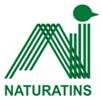                    GOVERNO DO ESTADO DO TOCANTINS                         INSTITUTO NATUREZA DO TOCANTINS – NATURATINS                   GOVERNO DO ESTADO DO TOCANTINS                         INSTITUTO NATUREZA DO TOCANTINS – NATURATINS                   GOVERNO DO ESTADO DO TOCANTINS                         INSTITUTO NATUREZA DO TOCANTINS – NATURATINS                   GOVERNO DO ESTADO DO TOCANTINS                         INSTITUTO NATUREZA DO TOCANTINS – NATURATINS                   GOVERNO DO ESTADO DO TOCANTINS                         INSTITUTO NATUREZA DO TOCANTINS – NATURATINS                   GOVERNO DO ESTADO DO TOCANTINS                         INSTITUTO NATUREZA DO TOCANTINS – NATURATINS                   GOVERNO DO ESTADO DO TOCANTINS                         INSTITUTO NATUREZA DO TOCANTINS – NATURATINS                   GOVERNO DO ESTADO DO TOCANTINS                         INSTITUTO NATUREZA DO TOCANTINS – NATURATINS                   GOVERNO DO ESTADO DO TOCANTINS                         INSTITUTO NATUREZA DO TOCANTINS – NATURATINS                   GOVERNO DO ESTADO DO TOCANTINS                         INSTITUTO NATUREZA DO TOCANTINS – NATURATINS Requerimento Nº__________Não Preencher Requerimento Nº__________Não PreencherREQUERIMENTO GERALREQUERIMENTO GERALREQUERIMENTO GERALREQUERIMENTO GERALREQUERIMENTO GERALREQUERIMENTO GERALREQUERIMENTO GERALREQUERIMENTO GERALREQUERIMENTO GERALREQUERIMENTO GERALREQUERIMENTO GERALREQUERIMENTO GERAL01. IDENTIFICAÇÃO DO REQUERENTE01. IDENTIFICAÇÃO DO REQUERENTE01. IDENTIFICAÇÃO DO REQUERENTE01. IDENTIFICAÇÃO DO REQUERENTE01. IDENTIFICAÇÃO DO REQUERENTE01. IDENTIFICAÇÃO DO REQUERENTE01. IDENTIFICAÇÃO DO REQUERENTE01. IDENTIFICAÇÃO DO REQUERENTE01. IDENTIFICAÇÃO DO REQUERENTE01. IDENTIFICAÇÃO DO REQUERENTE01. IDENTIFICAÇÃO DO REQUERENTE01. IDENTIFICAÇÃO DO REQUERENTE*Nome ou Razão Social:      *Nome ou Razão Social:      *Nome ou Razão Social:      *Nome ou Razão Social:      *Nome ou Razão Social:      *Nome ou Razão Social:      *Nome ou Razão Social:      *Nome ou Razão Social:      *Nome ou Razão Social:      *Nome ou Razão Social:      *Nome ou Razão Social:      *Nome ou Razão Social:        Nome Fantasia:        Nome Fantasia:        Nome Fantasia:        Nome Fantasia:        Nome Fantasia:        Nome Fantasia:        Nome Fantasia:        Nome Fantasia:        Nome Fantasia:        Nome Fantasia:        Nome Fantasia:        Nome Fantasia:      *CNPJ:      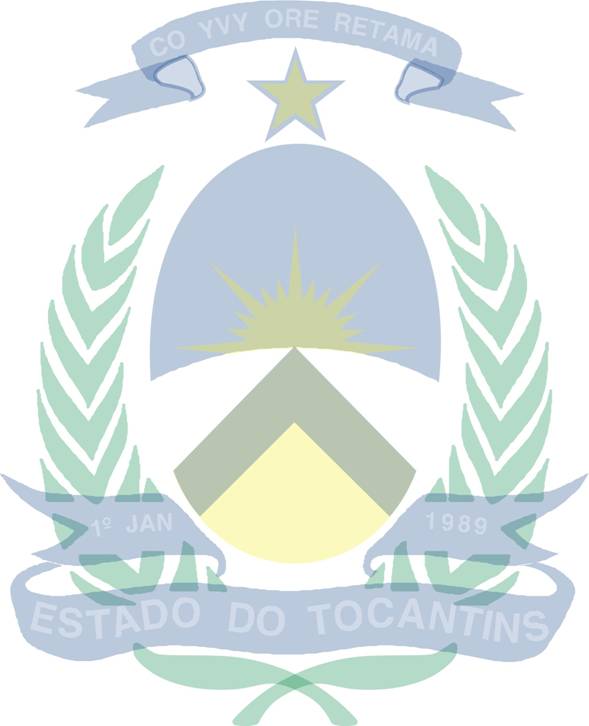 *CNPJ:      *CNPJ:      *CNPJ:      *CNPJ:      *CPF:      *CPF:      *CPF:      *CPF:      *CPF:      *CPF:      *CPF:       *Inscrição Estadual:       *Inscrição Estadual:       *Inscrição Estadual:       *Inscrição Estadual:       *Inscrição Estadual:      *RG :      *RG :      *RG :      *RG :      *RG :      *RG :      *RG :      *Estado Civil:      *Estado Civil:      *Estado Civil:      *Estado Civil:      *Nacionalidade:      *Nacionalidade:      *Nacionalidade:      *Profissão:      *Profissão:      *Profissão:      *Profissão:      *Profissão:       Endereço do Requerente:         Endereço do Requerente:         Endereço do Requerente:         Endereço do Requerente:         Endereço do Requerente:         Endereço do Requerente:         Endereço do Requerente:         Endereço do Requerente:         Endereço do Requerente:        CEP:      CEP:      CEP:       Fone:       Fone:      E-mail:      E-mail:      E-mail:      E-mail:      E-mail:      E-mail:      Município:      Município:      Município:      Município:      *Endereço para Correspondência:      *Endereço para Correspondência:      *Endereço para Correspondência:      *Endereço para Correspondência:      *Endereço para Correspondência:      *Endereço para Correspondência:      *Endereço para Correspondência:      *Endereço para Correspondência:      *Endereço para Correspondência:      *Endereço para Correspondência:      *Endereço para Correspondência:      *Endereço para Correspondência:       Fone:      E-mail:      E-mail:      E-mail:      E-mail:      E-mail:      E-mail:      E-mail:      Município:      Município:      Município:      Município:      02. IDENTIFICAÇÃO DA ATIVIDADE02. IDENTIFICAÇÃO DA ATIVIDADE02. IDENTIFICAÇÃO DA ATIVIDADE02. IDENTIFICAÇÃO DA ATIVIDADE02. IDENTIFICAÇÃO DA ATIVIDADE02. IDENTIFICAÇÃO DA ATIVIDADE02. IDENTIFICAÇÃO DA ATIVIDADE02. IDENTIFICAÇÃO DA ATIVIDADE02. IDENTIFICAÇÃO DA ATIVIDADE02. IDENTIFICAÇÃO DA ATIVIDADE02. IDENTIFICAÇÃO DA ATIVIDADE02. IDENTIFICAÇÃO DA ATIVIDADE*Descrição da Atividade Principal: PESQUISA EM UNIDADE DE CONSERVAÇÃO*Descrição da Atividade Principal: PESQUISA EM UNIDADE DE CONSERVAÇÃO*Descrição da Atividade Principal: PESQUISA EM UNIDADE DE CONSERVAÇÃO*Descrição da Atividade Principal: PESQUISA EM UNIDADE DE CONSERVAÇÃO*Descrição da Atividade Principal: PESQUISA EM UNIDADE DE CONSERVAÇÃO*Descrição da Atividade Principal: PESQUISA EM UNIDADE DE CONSERVAÇÃO*Descrição da Atividade Principal: PESQUISA EM UNIDADE DE CONSERVAÇÃO*Descrição da Atividade Principal: PESQUISA EM UNIDADE DE CONSERVAÇÃO*Descrição da Atividade Principal: PESQUISA EM UNIDADE DE CONSERVAÇÃO*Descrição da Atividade Principal: PESQUISA EM UNIDADE DE CONSERVAÇÃO*Descrição da Atividade Principal: PESQUISA EM UNIDADE DE CONSERVAÇÃO*Descrição da Atividade Principal: PESQUISA EM UNIDADE DE CONSERVAÇÃO Grupo / Atividade:        Grupo / Atividade:        Grupo / Atividade:        Grupo / Atividade:        Grupo / Atividade:        Grupo / Atividade:        Grupo / Atividade:        Grupo / Atividade:        Grupo / Atividade:        Grupo / Atividade:        Grupo / Atividade:        Grupo / Atividade:        Porte de Atividade: [] Pequeno    []  Médio    [] Grande   [X] Nenhum Porte de Atividade: [] Pequeno    []  Médio    [] Grande   [X] Nenhum Porte de Atividade: [] Pequeno    []  Médio    [] Grande   [X] Nenhum Porte de Atividade: [] Pequeno    []  Médio    [] Grande   [X] Nenhum Porte de Atividade: [] Pequeno    []  Médio    [] Grande   [X] Nenhum Porte de Atividade: [] Pequeno    []  Médio    [] Grande   [X] Nenhum Porte de Atividade: [] Pequeno    []  Médio    [] Grande   [X] Nenhum Porte de Atividade: [] Pequeno    []  Médio    [] Grande   [X] Nenhum Porte de Atividade: [] Pequeno    []  Médio    [] Grande   [X] Nenhum Porte de Atividade: [] Pequeno    []  Médio    [] Grande   [X] Nenhum Porte de Atividade: [] Pequeno    []  Médio    [] Grande   [X] Nenhum Porte de Atividade: [] Pequeno    []  Médio    [] Grande   [X] Nenhum*Local/Unidade de Conservação:       *Local/Unidade de Conservação:       *Local/Unidade de Conservação:       *Local/Unidade de Conservação:       *Local/Unidade de Conservação:       *Local/Unidade de Conservação:       *Local/Unidade de Conservação:       *Local/Unidade de Conservação:       *Local/Unidade de Conservação:       *Local/Unidade de Conservação:       *Local/Unidade de Conservação:       *Local/Unidade de Conservação:       *Município: *Município: *Município: *Município: *Município: Agenda: [  ] Verde    [  ]  Marrom    [  ] AzulAgenda: [  ] Verde    [  ]  Marrom    [  ] AzulAgenda: [  ] Verde    [  ]  Marrom    [  ] AzulAgenda: [  ] Verde    [  ]  Marrom    [  ] AzulAgenda: [  ] Verde    [  ]  Marrom    [  ] AzulAgenda: [  ] Verde    [  ]  Marrom    [  ] AzulAgenda: [  ] Verde    [  ]  Marrom    [  ] Azul03. REQUERIMENTO03. REQUERIMENTO03. REQUERIMENTO03. REQUERIMENTO03. REQUERIMENTO03. REQUERIMENTO03. REQUERIMENTO03. REQUERIMENTO03. REQUERIMENTO03. REQUERIMENTO03. REQUERIMENTO03. REQUERIMENTOAo Senhor Presidente do Instituto Natureza do TocantinsO requerente supra citado solicita a expedição de: Autorização para Realização de Pesquisa em Unidades de Conservação.Ao Senhor Presidente do Instituto Natureza do TocantinsO requerente supra citado solicita a expedição de: Autorização para Realização de Pesquisa em Unidades de Conservação.Ao Senhor Presidente do Instituto Natureza do TocantinsO requerente supra citado solicita a expedição de: Autorização para Realização de Pesquisa em Unidades de Conservação.Ao Senhor Presidente do Instituto Natureza do TocantinsO requerente supra citado solicita a expedição de: Autorização para Realização de Pesquisa em Unidades de Conservação.Ao Senhor Presidente do Instituto Natureza do TocantinsO requerente supra citado solicita a expedição de: Autorização para Realização de Pesquisa em Unidades de Conservação.Ao Senhor Presidente do Instituto Natureza do TocantinsO requerente supra citado solicita a expedição de: Autorização para Realização de Pesquisa em Unidades de Conservação.Ao Senhor Presidente do Instituto Natureza do TocantinsO requerente supra citado solicita a expedição de: Autorização para Realização de Pesquisa em Unidades de Conservação.Ao Senhor Presidente do Instituto Natureza do TocantinsO requerente supra citado solicita a expedição de: Autorização para Realização de Pesquisa em Unidades de Conservação.Ao Senhor Presidente do Instituto Natureza do TocantinsO requerente supra citado solicita a expedição de: Autorização para Realização de Pesquisa em Unidades de Conservação.Ao Senhor Presidente do Instituto Natureza do TocantinsO requerente supra citado solicita a expedição de: Autorização para Realização de Pesquisa em Unidades de Conservação.Ao Senhor Presidente do Instituto Natureza do TocantinsO requerente supra citado solicita a expedição de: Autorização para Realização de Pesquisa em Unidades de Conservação.Ao Senhor Presidente do Instituto Natureza do TocantinsO requerente supra citado solicita a expedição de: Autorização para Realização de Pesquisa em Unidades de Conservação.*Verificar e identificar códigos abaixo: (41), (   ), (   ), (   ), (   ), (   ), (   )*Verificar e identificar códigos abaixo: (41), (   ), (   ), (   ), (   ), (   ), (   )*Verificar e identificar códigos abaixo: (41), (   ), (   ), (   ), (   ), (   ), (   )*Verificar e identificar códigos abaixo: (41), (   ), (   ), (   ), (   ), (   ), (   )*Verificar e identificar códigos abaixo: (41), (   ), (   ), (   ), (   ), (   ), (   )*Verificar e identificar códigos abaixo: (41), (   ), (   ), (   ), (   ), (   ), (   )*Verificar e identificar códigos abaixo: (41), (   ), (   ), (   ), (   ), (   ), (   )*Verificar e identificar códigos abaixo: (41), (   ), (   ), (   ), (   ), (   ), (   )*Verificar e identificar códigos abaixo: (41), (   ), (   ), (   ), (   ), (   ), (   )*Verificar e identificar códigos abaixo: (41), (   ), (   ), (   ), (   ), (   ), (   )*Verificar e identificar códigos abaixo: (41), (   ), (   ), (   ), (   ), (   ), (   )*Verificar e identificar códigos abaixo: (41), (   ), (   ), (   ), (   ), (   ), (   )Conforme elementos constantes das informações cadastradas e documentos anexos, DECLARO a  veracidade das informações e a autenticidade dos documentos apresentados e que é conhecedor da legislação ambiental e demais normas que regem a matéria. Nestes termos pede deferimento____________________________                                                                                               AssinaturaLocal          Data                                                        Conforme elementos constantes das informações cadastradas e documentos anexos, DECLARO a  veracidade das informações e a autenticidade dos documentos apresentados e que é conhecedor da legislação ambiental e demais normas que regem a matéria. Nestes termos pede deferimento____________________________                                                                                               AssinaturaLocal          Data                                                        Conforme elementos constantes das informações cadastradas e documentos anexos, DECLARO a  veracidade das informações e a autenticidade dos documentos apresentados e que é conhecedor da legislação ambiental e demais normas que regem a matéria. Nestes termos pede deferimento____________________________                                                                                               AssinaturaLocal          Data                                                        Conforme elementos constantes das informações cadastradas e documentos anexos, DECLARO a  veracidade das informações e a autenticidade dos documentos apresentados e que é conhecedor da legislação ambiental e demais normas que regem a matéria. Nestes termos pede deferimento____________________________                                                                                               AssinaturaLocal          Data                                                        Conforme elementos constantes das informações cadastradas e documentos anexos, DECLARO a  veracidade das informações e a autenticidade dos documentos apresentados e que é conhecedor da legislação ambiental e demais normas que regem a matéria. Nestes termos pede deferimento____________________________                                                                                               AssinaturaLocal          Data                                                        Conforme elementos constantes das informações cadastradas e documentos anexos, DECLARO a  veracidade das informações e a autenticidade dos documentos apresentados e que é conhecedor da legislação ambiental e demais normas que regem a matéria. Nestes termos pede deferimento____________________________                                                                                               AssinaturaLocal          Data                                                        Conforme elementos constantes das informações cadastradas e documentos anexos, DECLARO a  veracidade das informações e a autenticidade dos documentos apresentados e que é conhecedor da legislação ambiental e demais normas que regem a matéria. Nestes termos pede deferimento____________________________                                                                                               AssinaturaLocal          Data                                                        Conforme elementos constantes das informações cadastradas e documentos anexos, DECLARO a  veracidade das informações e a autenticidade dos documentos apresentados e que é conhecedor da legislação ambiental e demais normas que regem a matéria. Nestes termos pede deferimento____________________________                                                                                               AssinaturaLocal          Data                                                        Conforme elementos constantes das informações cadastradas e documentos anexos, DECLARO a  veracidade das informações e a autenticidade dos documentos apresentados e que é conhecedor da legislação ambiental e demais normas que regem a matéria. Nestes termos pede deferimento____________________________                                                                                               AssinaturaLocal          Data                                                        Conforme elementos constantes das informações cadastradas e documentos anexos, DECLARO a  veracidade das informações e a autenticidade dos documentos apresentados e que é conhecedor da legislação ambiental e demais normas que regem a matéria. Nestes termos pede deferimento____________________________                                                                                               AssinaturaLocal          Data                                                        Conforme elementos constantes das informações cadastradas e documentos anexos, DECLARO a  veracidade das informações e a autenticidade dos documentos apresentados e que é conhecedor da legislação ambiental e demais normas que regem a matéria. Nestes termos pede deferimento____________________________                                                                                               AssinaturaLocal          Data                                                        Conforme elementos constantes das informações cadastradas e documentos anexos, DECLARO a  veracidade das informações e a autenticidade dos documentos apresentados e que é conhecedor da legislação ambiental e demais normas que regem a matéria. Nestes termos pede deferimento____________________________                                                                                               AssinaturaLocal          Data                                                        04. IDENTIFICAÇÃO DO RESPONSÁVEL TÉCNICO04. IDENTIFICAÇÃO DO RESPONSÁVEL TÉCNICO04. IDENTIFICAÇÃO DO RESPONSÁVEL TÉCNICO04. IDENTIFICAÇÃO DO RESPONSÁVEL TÉCNICO04. IDENTIFICAÇÃO DO RESPONSÁVEL TÉCNICO04. IDENTIFICAÇÃO DO RESPONSÁVEL TÉCNICO04. IDENTIFICAÇÃO DO RESPONSÁVEL TÉCNICO04. IDENTIFICAÇÃO DO RESPONSÁVEL TÉCNICO04. IDENTIFICAÇÃO DO RESPONSÁVEL TÉCNICO04. IDENTIFICAÇÃO DO RESPONSÁVEL TÉCNICO04. IDENTIFICAÇÃO DO RESPONSÁVEL TÉCNICO04. IDENTIFICAÇÃO DO RESPONSÁVEL TÉCNICONome:: CONTROLE PRESTADOR SERVIÇOSNome:: CONTROLE PRESTADOR SERVIÇOSNome:: CONTROLE PRESTADOR SERVIÇOSNome:: CONTROLE PRESTADOR SERVIÇOSNome:: CONTROLE PRESTADOR SERVIÇOSNome:: CONTROLE PRESTADOR SERVIÇOSNome:: CONTROLE PRESTADOR SERVIÇOSNome:: CONTROLE PRESTADOR SERVIÇOSNome:: CONTROLE PRESTADOR SERVIÇOSNome:: CONTROLE PRESTADOR SERVIÇOSNome:: CONTROLE PRESTADOR SERVIÇOSNome:: CONTROLE PRESTADOR SERVIÇOS05. RECEPÇÃO DE DOCUMENTOS05. RECEPÇÃO DE DOCUMENTOS05. RECEPÇÃO DE DOCUMENTOS05. RECEPÇÃO DE DOCUMENTOS05. RECEPÇÃO DE DOCUMENTOS05. RECEPÇÃO DE DOCUMENTOS05. RECEPÇÃO DE DOCUMENTOS05. RECEPÇÃO DE DOCUMENTOS05. RECEPÇÃO DE DOCUMENTOS05. RECEPÇÃO DE DOCUMENTOS05. RECEPÇÃO DE DOCUMENTOS05. RECEPÇÃO DE DOCUMENTOSDocumentos conferidos por:Nome/ Assinatura:Documentos conferidos por:Nome/ Assinatura:Documentos conferidos por:Nome/ Assinatura:Documentos conferidos por:Nome/ Assinatura:Documentos conferidos por:Nome/ Assinatura:Documentos conferidos por:Nome/ Assinatura:Documentos conferidos por:Nome/ Assinatura:Documentos conferidos por:Nome/ Assinatura:Documentos conferidos por:Nome/ Assinatura:Documentos conferidos por:Nome/ Assinatura:Documentos conferidos por:Nome/ Assinatura:Documentos conferidos por:Nome/ Assinatura:* Campo de preenchimento obrigatório* Campo de preenchimento obrigatório* Campo de preenchimento obrigatório* Campo de preenchimento obrigatório* Campo de preenchimento obrigatório* Campo de preenchimento obrigatório* Campo de preenchimento obrigatório* Campo de preenchimento obrigatório* Campo de preenchimento obrigatório* Campo de preenchimento obrigatório* Campo de preenchimento obrigatório* Campo de preenchimento obrigatórioCODIGOSCODIGOSCODIGOS038- Autorização para Ralização de Atividades de Uso Público038- Autorização para Ralização de Atividades de Uso Público038- Autorização para Ralização de Atividades de Uso Público041- Autorização para Ralização de Pesquisa em Unidades de Conservação – APUC041- Autorização para Ralização de Pesquisa em Unidades de Conservação – APUC041- Autorização para Ralização de Pesquisa em Unidades de Conservação – APUC100-Outorga de Direito de Uso de Recursos Hídricos-ORH100-Outorga de Direito de Uso de Recursos Hídricos-ORH100-Outorga de Direito de Uso de Recursos Hídricos-ORH101-Declaração de Uso Insignificante-DUI101-Declaração de Uso Insignificante-DUI101-Declaração de Uso Insignificante-DUI102-Anuência Prévia-AP102-Anuência Prévia-AP102-Anuência Prévia-AP102-Anuência Prévia-AP102-Anuência Prévia-AP103-Cadastro Ambiental Rural - CAR103-Cadastro Ambiental Rural - CAR104-Autorização de Queima Controlada-AQC104-Autorização de Queima Controlada-AQC104-Autorização de Queima Controlada-AQC105-Autorização de Exploração Florestal-AEF.105-Autorização de Exploração Florestal-AEF.105-Autorização de Exploração Florestal-AEF.106-Licença Prévia-LP106-Licença Prévia-LP106-Licença Prévia-LP106-Licença Prévia-LP106-Licença Prévia-LP107-Licença de Instalação-LI, 107-Licença de Instalação-LI, 108-Licença de Operação-LO108-Licença de Operação-LO108-Licença de Operação-LO109-Licença Instalação e Operação-LIO 109-Licença Instalação e Operação-LIO 109-Licença Instalação e Operação-LIO 110-Autorização Ambiental-AA110-Autorização Ambiental-AA110-Autorização Ambiental-AA110-Autorização Ambiental-AA110-Autorização Ambiental-AA111-Autorização Transporte de Cargas Perigosas-ATCP111-Autorização Transporte de Cargas Perigosas-ATCP112-Autorização Trânsito e Comercialização de Pescado-AP112-Autorização Trânsito e Comercialização de Pescado-AP112-Autorização Trânsito e Comercialização de Pescado-AP113-Parecer113-Parecer113-Parecer114-Declaração114-Declaração114-Declaração114-Declaração114-Declaração115-Certidão115-Certidão305 - Autorização para Eventos de Pós-graduação305 - Autorização para Eventos de Pós-graduação305 - Autorização para Eventos de Pós-graduação323 - Autorização para Eventos de Curta Duração323 - Autorização para Eventos de Curta Duração323 - Autorização para Eventos de Curta Duração383 - Autorização para Eventos de Capacitação Interna383 - Autorização para Eventos de Capacitação Interna383 - Autorização para Eventos de Capacitação Interna383 - Autorização para Eventos de Capacitação Interna383 - Autorização para Eventos de Capacitação Interna203-Carteira para coleta e manejo de Capim Dourado203-Carteira para coleta e manejo de Capim Dourado554- Licença Ambiental Única - LAU554- Licença Ambiental Única - LAU554- Licença Ambiental Única - LAU666-Suplementação/Aproveitamento de Material Lenhoso666-Suplementação/Aproveitamento de Material Lenhoso666-Suplementação/Aproveitamento de Material Lenhoso